Экологические субботники         27 апреля на территории Петровского кладбища, усилиями молодёжного совета, совета ветеранов, работников администрации СП и дома культуры, ПУ-88, и не равнодушных жителей села, был проведён субботник: по ходу которого был вывезен мусор, убраны ветхие элементы оград и забора. 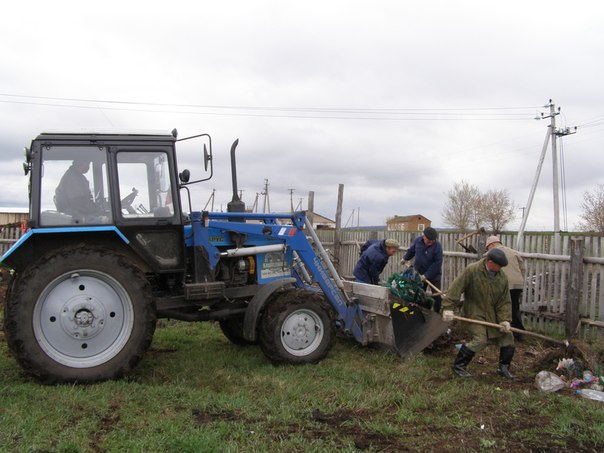 